Język angielski09.04.2020Zerówka i przedszkoleTemat: Powtórzenie nazw kolorówOglądamy film:https://www.youtube.com/watch?v=adkAryZNdEcSłuchamy piosenki i powtarzamy nazwy kolorów:https://www.youtube.com/watch?v=tRNy2i75tCcKolorujemy obrazek: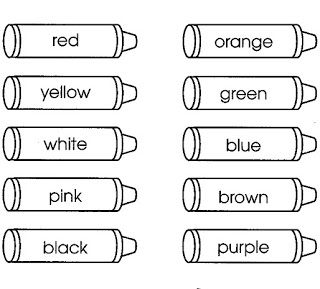 